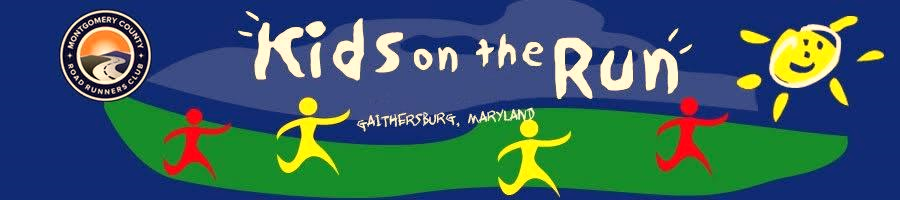 KIDS MARATHON RUNNING LOGRun one mile on each day of any 25 days between now and May 11, 2019. Record the date that you completed the mile run, then have your parent, teacher or coach initial each time that you complete a mile. If you would like to record any comments about your runs, we would love to read them. Please submit your completed log to the registration table at the race or email it to; kids_on_the_run@mcrrc.org.Runner Name: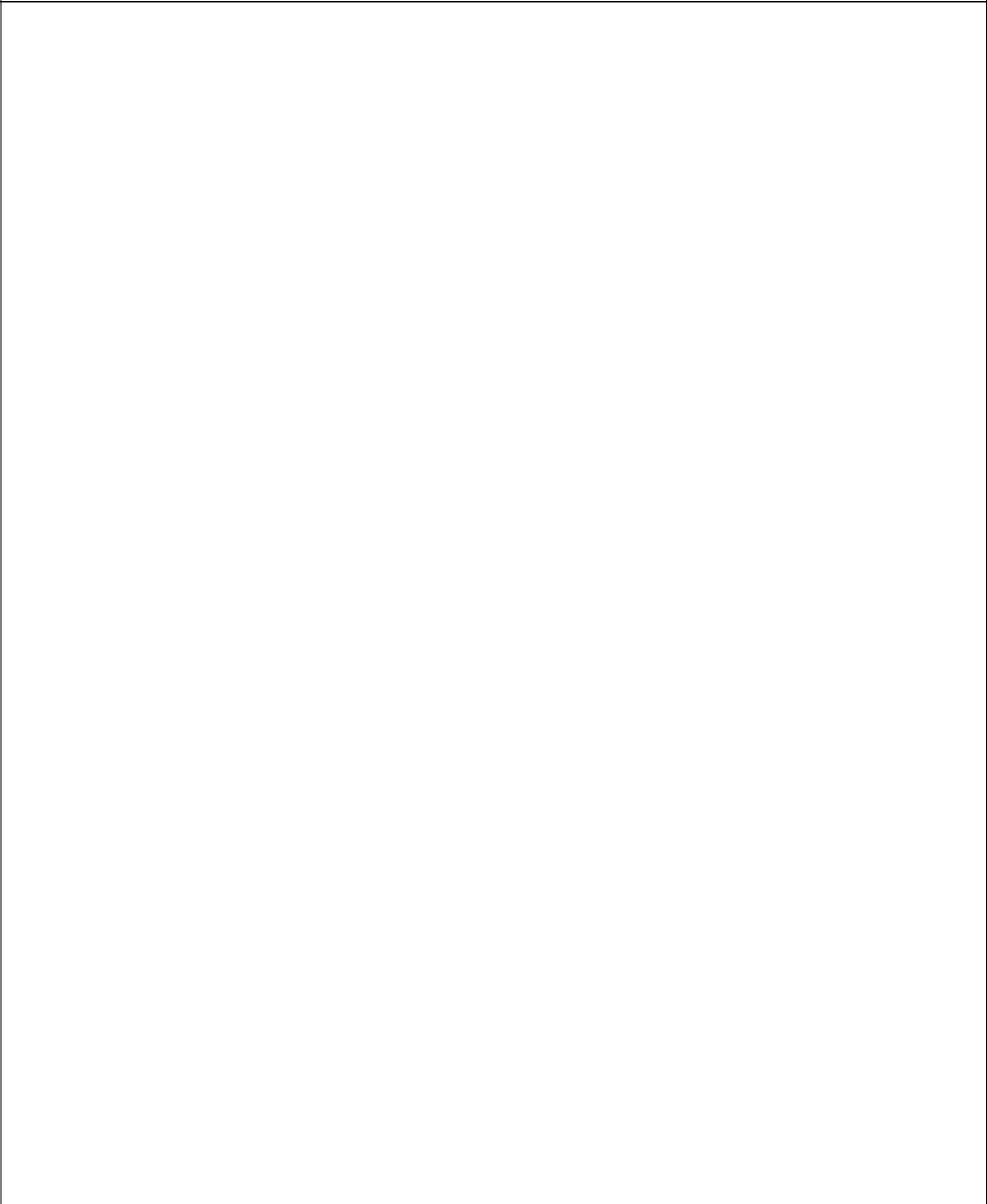 MileDateComments: (This was hard, this was easy, I’m gettingParents Initialsstronger, I’m getting faster, I’m getting healthier! Or othercomments you may have.)1234567891011121314151617181920212223242526.25/11/19Race Day! Going to have a great time at Kids on The Run!Race Day! Going to have a great time at Kids on The Run!